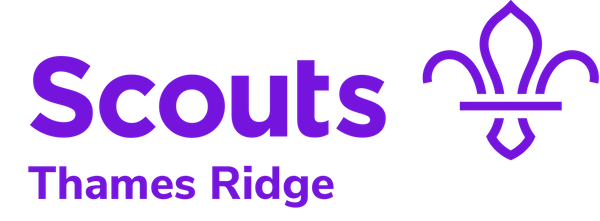 Weekly ProgramWeek 2Activity BookletInternational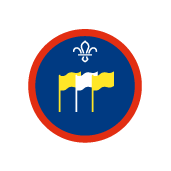 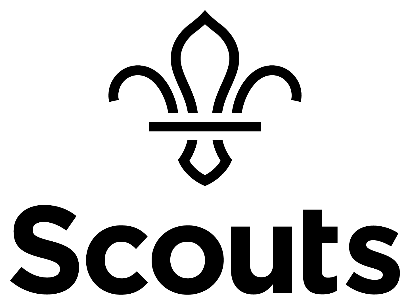 Dear All,While we currently are unable to meet each week Thames Ridge will be producing a weekly program pack for you to share with each section offering a range of activities and challenges to keep us all scouting during this difficult time.We will be using this to support all the young people in their continued efforts to work towards their top awards and to offer comfort to those whom scouting forms a vital part of their weekly routines. We will endeavour in this time to ensure no young person misses out on the values and support scouting provides.If you have any suggestions of questions relating to what we are offering please send in your thoughts to ddc-program@thamesridgescouting.org.uk also please send in any photos of the activities that have been produced by your group for us to share with others in the district group.Yours in ScoutingThe District TeamOpening CeromonyBuild a flagpole and make a flag to use on it to start your opening ceremony, take a picture/video and send it to your leader.Activity 1Scavenger hunt Find the following things around your house and take a picture and send to your leaderSomething BlueSomething SoftAn AnimalSomething You MadeSomething That Makes You SmileA PlantSomething NoisySomething Special to YouA Book.Activity 2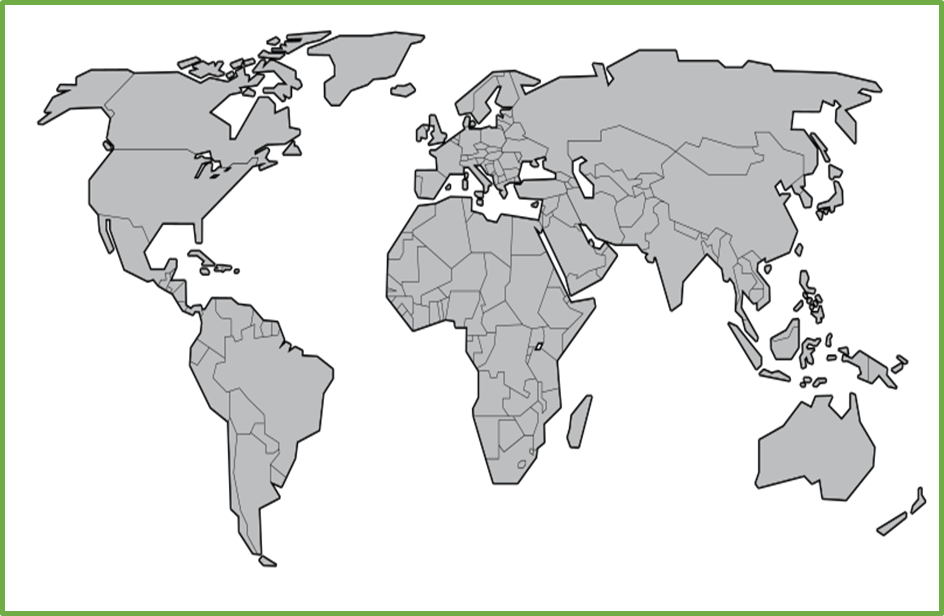 Colour in all the different countries where scouting takes place Find out about the world scout movement and make a timeline of some of the key moments in its history. Did scouting start at the same time in every country?Take a TripExplore the world take a virtual tour. Post on Facebook or send an email to your leader listing 3 interesting things you learntAncient Rome Virtual Tour with LessonsAnne Frank House Virtual TourAtlanta Zoo Panda CamBerlin Philharmonic: Digital Concert HallBritish Museum LondonBuckingham PalaceClearwater Marine Aquarium (home of Winter the dolphin)Discovery Virtual Field Trips Duke Farms Eagle Cam: New JerseyEiffel tower virtual tourExplore.Org Live CamsFarmFood 360Field Museum: ChicagoGreat Wall of China 360Great Wall of China VirtualGreat PyramidsHouston ZoojKansas City Zoo Animal CamsKennedy Center Digital StageLiberty Science Center: New JerseyLouvre MuseumMarine Traffic Around the WorldMusee d’Orsay, ParisNASA Mission Operations RoomNational Air & Space Museum – SmithsonianNational Aquarium Live Cams: BaltimoreNational Aquarium Virtual Tour: BaltimoreNational Aquarium: WashingtonNatural History Museum London Virtual ToursNational Museum of Modern and Contemporary Art, KoreaNational Park Service Virtual Tours (multiple options)Paris Museum Collections: Images and ToursSan Diego ZooTate Modern UK Virtual ToursVanGogh Museum: AmsterdamWashington DC ArchitectureWorld Scouting CelebrationsName some events held across the globe that celebrate world scouting:Closing CeremonyLower the flag you have made to signal the end of your scout meeting.Scouting at HomeWhat else can I do to link my activities to scouting?Below is a list of some other activities that we could try to show the different skills we have through scouting, link to the international theme.Please keep scouting and send in pictures of all you achieve to the group and district so we can all share in each other’s accomplishments.Yours in Scouting GSLSkillDescriptionAchievedcommunicatorMake a video diary of a day in your life that you could send to another scout in a different country.InternationalVideo yourself taking part in a traditional craft of creative activity from another country.ScienceCarry out a science experimentPhysical RecreationIt’s an important to exercise even when you’re stuck at home. Make a video showing how you warm up in order keep fit in your house. Remember to use all your muscles!EntertainmentCreate video of you highlighting the importance of washing your handsChefPlan, cook, serve and clear away a       2-course meal for your family.CyclistGo on a bike ride around your local area